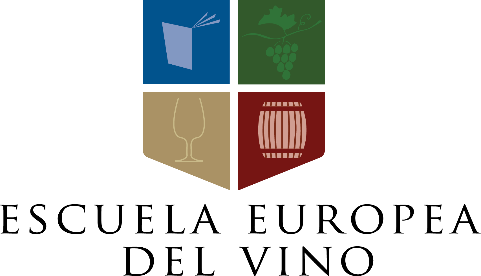 Sommelier Profesional  * Información requerida para procesar la matrícula:* Información requerida para procesar la matrícula:* Información requerida para procesar la matrícula:* Información requerida para procesar la matrícula:Curso a MatricularCurso a MatricularCurso a MatricularCurso a MatricularSede:Badajoz. (Av. Santa Marina 2)Badajoz. (Av. Santa Marina 2)Badajoz. (Av. Santa Marina 2)Curso:Sommelier ProfesionalSommelier ProfesionalSommelier ProfesionalHorario:Martes (16 pm - 21.30 pm)Martes (16 pm - 21.30 pm)Martes (16 pm - 21.30 pm)Información PersonalInformación PersonalInformación PersonalInformación PersonalNombre Completo:*D.N.I o Pasaporte:*Estado Civil:*Fecha de Nacimiento:*Nacionalidad:*Dirección:*Localidad:*Comunicación:*MóvilTeléfono FijoE-mailComunicación:*Información ComplementaríaInformación ComplementaríaInformación ComplementaríaInformación ComplementaríaInformación ComplementaríaInformación ComplementaríaInformación LaboralInformación LaboralInformación LaboralInformación LaboralInformación LaboralInformación LaboralLugar donde trabaja:Lugar donde trabaja:Comunicación:Comunicación:Teléfono Teléfono FaxE-mail*Comunicación:Comunicación:Información AcadémicaInformación AcadémicaInformación AcadémicaInformación AcadémicaInformación AcadémicaInformación AcadémicaNivel alcanzado:Diploma (completo/incompleto)¿Le interesa bonificarse por la Fundación Estatal o Tripartipa? ¿Le interesa bonificarse por la Fundación Estatal o Tripartipa? ¿Le interesa bonificarse por la Fundación Estatal o Tripartipa? Espacio para referidos (- 5% adicional si se matricula) Max - 35% descuento totalEspacio para referidos (- 5% adicional si se matricula) Max - 35% descuento totalEspacio para referidos (- 5% adicional si se matricula) Max - 35% descuento totalNombre:Teléfonos:E-mail:Nombre:Teléfonos:E-mail:Nombre:Teléfonos:E-mail: